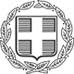 ΕΛΛΗΝΙΚΗ ΔΗΜΟΚΡΑΤΙΑ					Μαρκόπουλο 20-07-2023ΝΟΜΟΣ ΑΤΤΙΚΗΣ						Αρ. Πρωτ.:  446	 Ν.Π.Δ.Δ. ΚΟΙΝΩΝΙΚΩΝ, ΑΘΛΗΤΙΚΩΝ, ΠΟΛΙΤΙΣΤΙΚΩΝ & ΠΕΡΙΒΑΛΛΟΝΤΙΚΩNΔΡΑΣΤΗΡΙΟΤΗΤΩΝ 							ΔΗΜΟΥ ΜΑΡΚΟΠΟΥΛΟΥ ΜΕΣΟΓΑΙΑΣ «ΒΡΑΥΡΩΝΙΟΣ» Προς: Τα Τακτικά μέλη του Δ.Σ.1.Μαρία Σεραφείμ (αντιπρόεδρος)2.Δημήτριος Κολιαβασίλης3.Χρήστος Μπισιώτης4.Ιωάννης Αϊδινιώτης5.Δημήτριος Δρίτσας6.Σταύρος Χρυσάφης7.Μαρία-Μαργαρίτα Μαντάλα8.Ιωάννης Στρατουδάκης9.Κωνσταντίνος Καλιακάτσος10.Βασιλική ΓκλιάτηΤα Αναπληρωματικά μέλη του Δ.Σ.1.Μελπομένη Βαμποράκη2.Δήμητρα Δράκου3.Θεοφάνης Σταμπέλος4.Γιαννούλα Λαδά5.Σταματίνα Βλαχογιάννη6.Κωνσταντίνος Δράκος7.Χριστίνα Σκουρλή	Παρακαλούμε, όπως προσέλθετε στην Αίθουσα Συνεδριάσεων «Ιατρού Μαρίας Γιάννη – Πίντζου» του Δημαρχείου Μαρκοπούλου, την Δευτέρα 24 Ιουλίου 2023, ώρα 11:00΄, προκειμένου να λάβετε μέρος στην πέμπτη (5η) συνεδρίαση του Ν.Π.Δ.Δ., σύμφωνα κατά το άρθρο 74 του Ν.4555/2018, σε αντικατάσταση του άρθρου 67 του Ν.3852/2010 για την συζήτηση και λήψη απόφασης επί των κατωτέρω θεμάτων της ημερήσιας διάταξηςΛήψη απόφασης για ψήφιση της 3ης αναμόρφωσης του προϋπολογισμού έτους 2023.Λήψη απόφασης για έγκριση απολογισμού οικονομικού έτους 2022.Λήψη απόφασης για την επέκταση ενός έτους του επιχορηγούμενου προγράμματος του ΟΑΕΔ με τίτλο «Πρόγραμμα απασχόλησης 10.000 μακροχρόνια άνεργων ηλικίας 55-67 ετών σε επιχειρήσεις, φορείς και οργανισμούς του δημοσίου τομέα και σε επιχειρήσεις των ΟΤΑ».Λήψη απόφασης για την υλοποίηση του προγράμματος «ΑΘΛΗΣΗ ΓΙΑ ΟΛΟΥΣ» της Γεν. Γραμ. Αθλητισμού και υποβολή αιτήματος για την πρόσληψη Πτυχιούχων Φυσικής Αγωγής. Λήψη απόφασης για χρονική παράταση των συμβάσεων για την προμήθεια με τίτλο «Προμήθεια τροφίμων για τις ανάγκες του Δήμου Μαρκοπούλου και των νομικών προσώπων». Λήψη απόφαση για εγγραφές/διαγραφές παιδιών στα μητρώα των δημοτικών βρεφονηπιακών-παιδικών σταθμών, κατόπιν αιτήσεων γονέων.Λήψη απόφασης για αποδοχή αιτήματος σπουδάστριας  για πρακτική άσκηση.Ο ΠΡΟΕΔΡΟΣ ΤΟΥ Ν.Π.Δ.Δ.ΝΙΚΟΛΑΟΣ ΚΟΡΩΝΙΑΣ